Årsprogram 19/20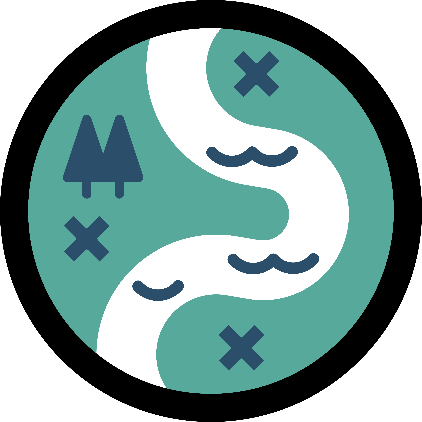 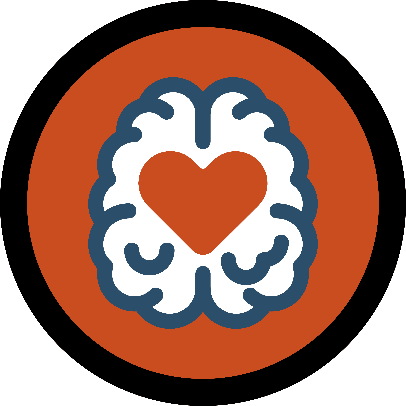 Oktober – målsætninger og færdigheder 2. oktober: Tropsmøde9. oktober: Stabspatruljemøde/indianermøde16. oktober: Efterårsferie23. oktober: Patruljemøde30. oktober: Patruljemøde 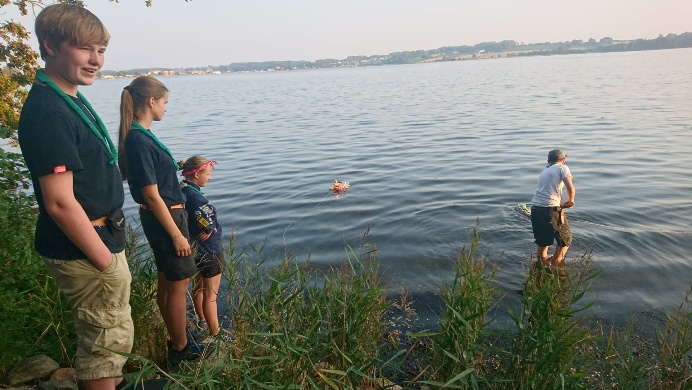 November - Netværk6. november: Tropsmøde13. november: Tropsmøde20. november: kolle kolle22. november: Smuglerløb 27. november: Juleafslutning Januar – Triple Challenge 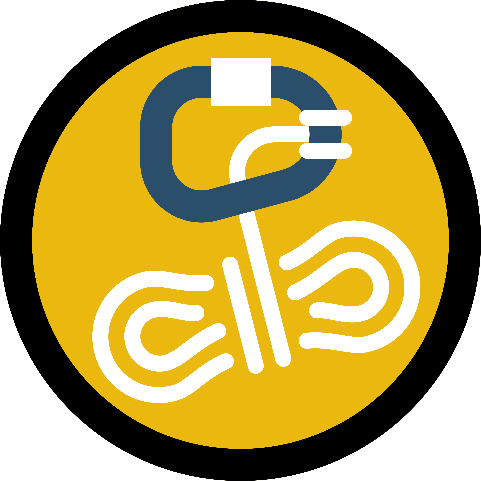 8. januar: Tropsmøde10. – 12. januar: Nytårstur 15. januar: Stabspatruljemøde/indianermøde22. januar: Patruljemøde29. januar: PatruljemødeFebruar - Håndværk5. februar: tropsmøde12. februar: Stabspatruljemøde/indianermøde19. februar: Patruljemøde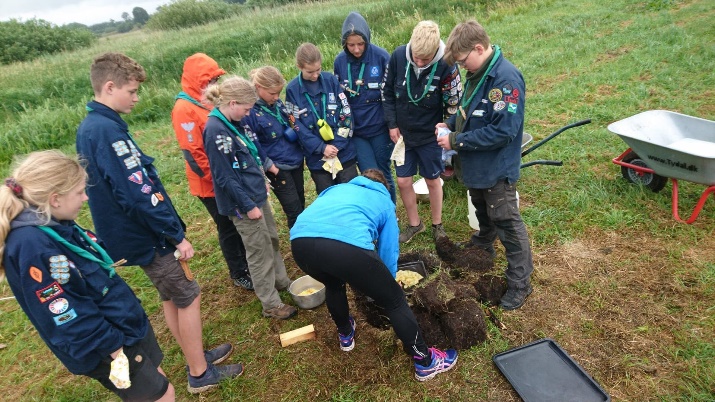 26. februar: PatruljemødeMarts - Primi4. marts: tropsmøde11. marts: Stabspatruljemøde/indianermøde18. marts: Patruljemøde21. – 22. marts: Alene i vildmarken 25. marts: PatruljemødeApril – Pioner design 1. april: Tropsmøde8. april: Stabspatruljemøde/indianermøde15. april: Patruljemøde22. april: patruljemøde 29. april: bufferdag Maj – Masterchef 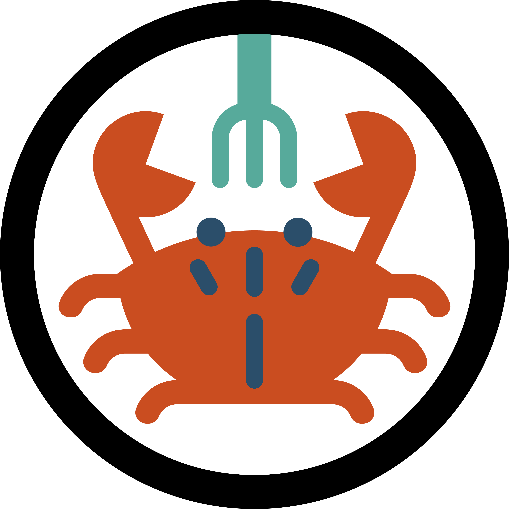 1. – 3. maj: DM i spejder 6. maj: Tropsmøde13. maj: Stabspatruljemøde/indianermøde20. maj: Patruljemøde27. maj: Patruljemøde Juni – Masterchef 3. juni: Tropsmøde5. – 7. juni: Divisionsturnering 10. juni: Stabspatruljemøde/indianermøde17. juni: Patruljemøde24. juni: Patruljemøde Sidst i juni: sommerlejr 